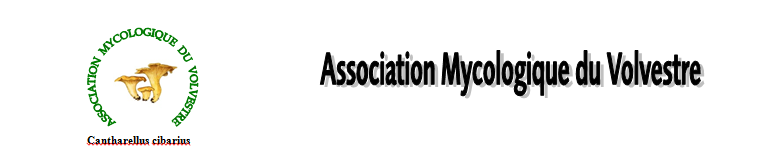                                         RAPPORT MORAL  2020 (activités de juin 2019 à aout 2020) Une Association active avec des valeurs,  Les récoltes se font dans le respect de la nature, de la propriété d’autrui et dans l’intérêt de l’association.  A la fin de chaque sortie, nous procédons à l'étude des champignons cueillis et la présence de l'ensemble des cueilleurs est sollicitée afin d’éviter tous risques d’erreurs et donc d’intoxication !  Dans le cadre de la convivialité chère à l'association, chaque personne peut échanger et (ou) partager sa cueillette afin que tout le monde puisse profiter des valeurs gustatives de nos chers champignons.Réunions AG et CA : Assemblée Générale le 29 juin 2019.Assemblée Générale le 29 aout 2020.2 réunions du CA (le 09/09/2019 et 08/07/2020). 1 réunion du bureau le 08 juin 2020Réunions pédagogiques :1ier  lundi de chaque mois (sauf cas du  lundi férié reporté au mardi). Animateurs, Jean Claude Rodriguez & Georges Elandalloussi.5 réunions pédagogiques ont été  animées.3 réunions annulées et d’autres non programmées cause Covid.Sorties champignons du samedi : 7 sorties sur le terrain d’une demi-journée ou d’une journée ont été réalisées avec un taux de participation d’une vingtaine de personnes.3 sorties annulées et d’autres non programmées cause Covid.Sorties supplémentaires : Comme chaque année des sorties en petit groupe peuvent être organisées sur volontariat tout au long de  la saison. Faits marquants:Forum des associations à Carbonne le 07 septembre 2019Weekend mycologique à Marc le 28 et 29 septembre 2019Exposition mycologique le 13 et 14 octobre 2019 avec venue des écoles.Repas de fin d’année à Lacaugne  le 07 décembre 2019 Sortie champignons  le 25 janvier 2020 avec galettes des rois.Sortie Girolles à Betchat  avec grillades le 27 juin 2020Sortie Sidobre annulée  (cause Covid)2 pièces maîtresses de l’association prennent des vacances.Thérèse,Présidente de 2013 à 2020,   Très occupée mais toujours de bonne humeur, tu n’as pas ménagé tes efforts pour rendre cette association dynamique et conviviale.Tu nous as permis de connaître ton petit jardin secret du coté de Saleix et Mounicou avec le fameux  café de Ninotte où je pense nous retournerons cette année encore.Tu as fait découvrir à beaucoup d’entre nous la truffe d’été  de Lacaugne reniflé par ton chien. Heureusement tu ne nous quittes pas vraiment, donc à bientôt.Merci beaucoup.Jean Claude,Président honoraire, l’histoire de l’association,   Notre première rencontre ce fut un samedi, jour de forum des associations 2014 à Carbonne sur le stand de la mycologie.Quelques minutes plus tard, j’étais convaincu et j’adhérais à l’association.Ta façon de raconter l’association, les champignons, avec toujours une pointe d’humour a séduit au fil des années les adhérents toujours plus nombreux ainsi que  les enfants des écoles venus nous rendre visite.Tu auras été le gentil organisateur de beaucoup  de sorties, l’animateur compétent de réunions pédagogiques, le bibliothécaire, le cuistot, le rassembleur dans la  forêt par un coup de sifflet bref, sans oublier les fameux repas de fin d’année et ta soupe aux cèpes.Tu resteras toujours  le visage connu et apprécié des forums et expositions.Bravo et merci pour tout cela.Nous tâcherons de continuer à faire vivre l’association dans le même esprit de convivialité que vous avez su insuffler et nous espérons encore partager de bons moments  avec vous. Projets 2020/2021 : Forum des associations le 12 septembre 2020Sortie Week end  19 & 20 septembre 2020. Exposition  mycologique à Carbonne 11 & 12 octobre 2020.Repas de fin d’année 12 décembre 2020. Sortie Sidobre mai 2021Toutes ces informations sont sur le site internet : amycolvestrecarbonne.comNous serons  attentifs à toutes  les  propositions de sorties ou d’améliorations du fonctionnement de l’association de la part de nos adhérents.Un grand merci à tous les intervenants et actifs de l’association ainsi qu’à la mairie de Carbonne pour l’aide financière et matérielle apportée.  La présidente de l’association Thérèse Sivry  (PO le secrétaire Jean Pierre Miceli).